PROPÓSITO.Normar la relación contractual entre esta dependencia SEPDES y los particulares que otorgan un servicio de espacios para oficinas, bodegas o almacenes de acuerdo a las necesidades de las áreas educativas y administrativas.ALCANCE.	El procedimiento es aplicable a la estructura orgánica de SEPDES y los usuarios más recurrentes de este servicio son las Coordinaciones, Supervisiones Escolares, Jefaturas de Sector, Oficinas dependientes de esta Secretaria, Bodegas y Almacenes.  Los espacios físicos contratados bajo la modalidad de contratos de arrendamiento son debido a la falta de espacios propios esto siempre y cuando se cuente con el presupuesto para ello, procurando no afectar en sus gastos de operación.Participan en este procedimiento los Titulares de Áreas Solicitantes, el Director General de Servicios Administrativos, Director de Recursos Materiales y Servicios, Subjefe de Adquisiciones y el Responsable de Contratos.Inicia cuando las Áreas solicitantes requieren el arrendamiento de un bien inmueble y termina cuando es entregado el cheque por la renta del inmueble. Este procedimiento da cumplimiento a los requisitos de la Norma ISO 9001:2008, elementos 6.3, 7.4, 7.5.	POLÍTICAS DE OPERACIÓN.Dentro de la contratación de un espacio físico, formalizado en la celebración de un contrato de arrendamiento, cuenta con una serie de requisitos jurídicos y fiscales con los que debe cumplir para la celebración de dicho contrato.Cuenta con una serie de etapas, desde la autorización, verificación, integración de expediente y evidencias, hasta la celebración del contrato, que no deberá omitirse ninguna de ellas.Los requisitos fiscales y jurídicos deberán cumplirse en su totalidad ya que este procedimiento afecta directa e indirectamente a las áreas de recursos financieros y legislación y consulta.4. DOCUMENTOS DE REFERENCIA. 5. REGISTROS.6. TÉRMINOS Y DEFINICIONES. DLC: Departamento de Legislación y Consulta.DRMS: Dirección de Recursos Materiales y Servicios.OMSRCL: Oficio o Memorándum de Solicitud de Renta o Cambio de Local.A-DRMS: Archivo de la Dirección de Recursos Materiales y Servicios.C.L: C	entro Logístico.7. DIAGRAMA DE FLUJO.8. DESCRIPCIÓN DEL PROCEDIMIENTO.9. PRODUCTOS.10. CONTROL DE CAMBIOS.Donde: RD-Representante de la Dirección, SP-Supervisor de Procedimiento y AD-Alta DirecciónLey de Adquisiciones, Arrendamientos, servicios y Administración de Bienes Muebles para el Estado de Sinaloa.  Código Civil del Estado de Sinaloa.Elaboró:Lic. Enrique Adolfo Bastidas FélixDirector de Recursos Materiales y ServiciosRevisó:Lic. Sinaí Burgueño BernalSupervisor de ProcedimientosValidó:Lic. Rosmery Osuna PatrónRepresentante de la DirecciónAprobó:Ing. Felipe Álvarez OrtegaAlta Dirección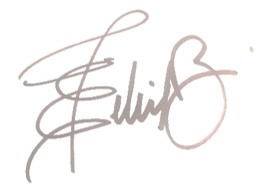 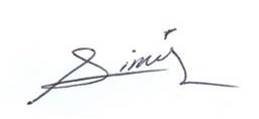 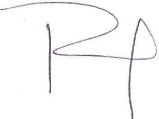 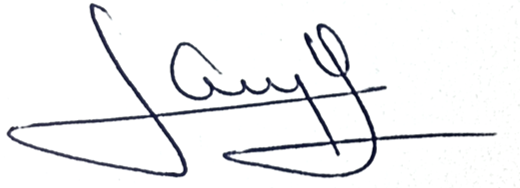 Nombre del RegistroCódigoTiempo de RetenciónLocalización y AccesoDisposición de los RegistrosOficio de Respuesta Procedente e ImprocedenteRDRMS-03.011 AñoA-DRMSC.LExpediente de Arrendador y Bien InmuebleRDRMS-03.02PermanenteA-DRMSC.LSolicitud de ContratoRDRMS-03.031 AñoA-DRMSC.LFicha InformativaRDRMS-03.041 AñoA-DRMSC.LResponsableActividadTareasRegistroTitular de Área solicitanteSolicita arrendamiento de bien inmuebleElabora Oficio o Memorándum de Solicitud de Renta o Cambio de Local (OMSRCL).------Dirección General de Servicios AdministrativosRecibe OMSRCL para validaciónRecibe OMSRCL.Válida procedente o improcedente.Si es procedente, turna para su análisis a la DRMS. De lo contrario, pasa a FIN DE PROCEDIMIENTO.  Oficio de respuesta procedente o improcedente.RDRMS-03.01Dirección de Recursos Materiales y ServiciosRecibe OMSRCL procedente para análisisRecibe OMSRCL procedente para su análisis. Turna solicitud de renta autorizada al Responsable de Contratos de Arrendamiento y Servicios, a fin de que realice ficha informativa con análisis.------Responsable de Contratos de Arrendamiento y ServiciosRecibe OMSRCL procedente para elaboración de ficha informativaRecibe OMSRCL procedente. Realiza ficha informativa con el análisis correspondiente de posible respuesta a tal solicitud.Turna ficha informativa a la DRMS.Ficha informativaRDRMS-03.04Dirección de Recursos Materiales y ServiciosRecibe ficha informativa para validaciónRecibe ficha informativa para validación.La turna a la DGSA para autorización.------Dirección General de Servicios AdministrativosRecibe ficha informativa para autorización o rechazoRecibe ficha informativa para autorización o rechazo según el análisis de la misma.Si es autorizada, se turna a la DRMS.De lo contrario, pasa a FIN DE PROCEDIMIENTO.------Dirección de Recursos Materiales y ServiciosRecibe ficha informativa autorizada para validación.Recibe ficha informativa autorizada para validación.La turna al Responsable de Contratos de Arrendamiento y Servicios para verificar requisitos legales.------Responsable de Contratos de Arrendamiento y ServiciosVerifica requisitos legales e integra expedientes. Recibe ficha informativa autorizada.Realiza búsqueda de inmueble y/o local.Revisa que cubra requisitos legales y fiscales.Procede a tomar fotografías de todas las instalaciones del inmueble y/o local. Elabora tarjeta de datos e imágenes de verificación para elaboración de expediente.Elabora expediente del bien inmueble y sus instalaciones. Solicita al arrendador entregue todos los documentos fiscales y legales que acrediten la posesión y/o propiedad del inmueble, así como su capacidad jurídica.Elabora e integra Expediente de arrendador y bien Inmueble.Expediente de arrendador y bien InmuebleRDRMS-03.02Responsable de Contratos de Arrendamiento y ServiciosSolicita elaboración del contratoSolicita a través de un memorándum, la elaboración del contrato de arrendamiento, anexando expediente de arrendador.Recoge Contrato de Arrendamiento y expediente de arrendador. Solicitud de ContratoRDRMS-03.03Responsable de Contratos de Arrendamiento y ServiciosRecaba firmas de contrato Recaba firmas del contrato de arrendamiento con las autoridades responsables. Entrega al área financiera y al arrendador los contratos debidamente firmados para que proceda el trámite de pago.A partir de la celebración del Contrato de Arrendamiento, se mantiene una relación contractual de derechos y obligaciones para cada una de las partes, mismas que prevalecen con la vigencia del contrato.Dentro de nuestras obligaciones, también  cubrimos los servicios básicos de agua potable y energía eléctrica. ------Fin de procedimientoFin de procedimientoFin de procedimientoFin de procedimientoProductosContratos de Arrendamiento correctamente integrados.RevisiónFechaRevisóRevisóAprobóDescripción del cambioDescripción del cambio0002/05/2012RDRDADEmisión inicial.Emisión inicial.0128/06/2013RD/SPADADSe elimina el punto 9. Indicadores de la estructura del contenido de este procedimiento y se recorre la numeración. 0214/07/2014RD/SPADAD-Se sustituye a la C. Yadira del Carmen López Aguilar de supervisor de procedimientos por la Lic. Sinaí Burgueño Bernal. - Se incluye en ALCANCE: Director General de Servicios Administrativos.- Se eliminó de DOCUMENTOS DE REFERENCIA: Ley de Adquisiciones, Arrendamientos y Servicios del Sector Público, Ley de Adquisiciones y Administración de Bienes Muebles del Estado, Ley Federal de Responsabilidades de los Servidores Públicos del Estado de Sinaloa, Ley de Responsabilidades de Servidores Públicos del Estado de Sinaloa y Ley Orgánica de la  Administración Pública del Estado de Sinaloa. - Se incluye en DOCUMENTOS DE REFERENCIA: Ley de Adquisiciones, Arrendamientos, servicios y Administración de Bienes Muebles para el Estado de Sinaloa.- Se incluye en REGISTROS: Ficha informativa con código RDRMS-03.04.- Se incluye en TÉRMINOS Y DEFINICIONES: OMSRCL: Oficio o Memorándum de Solicitud de Renta o Cambio de Local.- Se modificó en su totalidad el DIAGRAMA DE FLUJO.- Se modificó en su totalidad la DESCRIPCIÓN DEL PROCEDIMIENTO.- Se eliminó el apartado de ANEXOS. - Se eliminó tabla de SNC.0316/012016RD/SPADADEn sustitución del Lic. Rodolfo Pérez Inzunza Firma el Procedimiento el Lic. Adolfo Duarte Calderón como Director General de Servicios Administrativos.0412/01/2017RD/SPADADEn sustitución del Lic. Adolfo Duarte Calderón Firma el Procedimiento el Ing. Felipe Álvarez Ortega como Director General de Servicios Administrativos.0531/03/2017RD/SPADADEn sustitución del Profr. Antonio Castro Chávez Firma el Procedimiento el Lic. Enrique Adolfo Félix BastidasDirector de Recursos Materiales y Servicios Generales.0621/06/2017RD/SPADAD-En el punto 5. Registros,  se incluye cuadro descriptivo, con tiempo de retención, localización y acceso, y disposición de los registros.